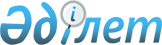 Алтынсарин аудандық мәслихатының 2013 жылғы 19 қыркүйектегі № 132 "Әлеуметтік көмек көрсетудің, оның мөлшерлерін белгілеудің және мұқтаж азаматтардың жекелеген санаттарының тізбесін айқындаудың қағидаларын бекіту туралы" шешіміне өзгерістер енгізу туралы
					
			Күшін жойған
			
			
		
					Қостанай облысы Алтынсарин ауданы мәслихатының 2020 жылғы 8 сәуірдегі № 300 шешімі. Қостанай облысының Әділет департаментінде 2020 жылғы 10 сәуірде № 9099 болып тіркелді. Күші жойылды - Қостанай облысы Алтынсарин ауданы мәслихатының 2020 жылғы 28 желтоқсандағы № 341 шешімімен
      Ескерту. Күші жойылды - Қостанай облысы Алтынсарин ауданы мәслихатының 28.12.2020 № 341 шешімімен (алғашқы ресми жарияланған күнінен кейін күнтізбелік он күн өткен соң қолданысқа енгізіледі).
      "Қазақстан Республикасындағы жергілікті мемлекеттік басқару және өзін-өзі басқару туралы" 2001 жылғы 23 қаңтардағы Қазақстан Республикасы Заңының 6-бабына сәйкес Алтынсарин аудандық мәслихаты ШЕШІМ ҚАБЫЛДАДЫ:
      1. Мәслихаттың "Әлеуметтік көмек көрсетудің, оның мөлшерлерін белгілеудің және мұқтаж азаматтардың жекелеген санаттарының тізбесін айқындаудың қағидаларын бекіту туралы" 2013 жылғы 19 қыркүйектегі № 132 шешіміне (2013 жылғы 31 қазанда "Таза бұлақ – Чистый родник" газетінде жарияланған, Нормативтік құқықтық актілерді мемлекеттік тіркеу тізілімінде № 4248 болып тіркелген) мынадай өзгерістер енгізілсін:
      көрсетілген шешіммен бекітілген Әлеуметтік көмек көрсетудің, оның мөлшерлерін белгілеудің және мұқтаж азаматтардың жекелеген санаттарының тізбесін айқындаудың қағидаларында:
      2-тармақ жаңа редакцияда жазылсын:
      "2. Осы Қағидаларда пайдаланылатын негізгі терминдер мен ұғымдар:
      1) "Азаматтарға арналған үкімет" мемлекеттік корпорациясы (бұдан әрі – уәкілетті ұйым) – Қазақстан Республикасының заңнамасына сәйкес мемлекеттік қызметтерді, табиғи монополиялар субъектілерінің желілеріне қосуға арналған техникалық шарттарды беру жөніндегі қызметтерді және квазимемлекеттік сектор субъектілерінің қызметтерін көрсету, "бір терезе" қағидаты бойынша мемлекеттік қызметтерді, табиғи монополиялар субъектілерінің желілеріне қосуға арналған техникалық шарттарды беру жөніндегі қызметтерді, квазимемлекеттік сектор субъектілерінің қызметтерін көрсетуге өтініштер қабылдау және көрсетілетін қызметті алушыға олардың нәтижелерін беру жөніндегі жұмысты ұйымдастыру, сондай-ақ электрондық нысанда мемлекеттік қызметтер көрсетуді қамтамасыз ету үшін Қазақстан Республикасы Үкіметінің шешімі бойынша құрылған, орналасқан жері бойынша жылжымайтын мүлікке құқықтарды мемлекеттік тіркеуді жүзеге асыратын заңды тұлға;
      2) арнайы комиссия – өмірлік қиын жағдайдың туындауына байланысты әлеуметтік көмек көрсетуге үміткер адамның (отбасының) өтінішін қарау бойынша аудан әкімінің шешімімен құрылатын комиссия;";
      3) ең төменгі күнкөріс деңгейі – Қостанай облысының статистикалық органы есептейтін мөлшері бойынша ең төмен тұтыну себетінің құнына тең, бір адамға қажетті ең төмен ақшалай кіріс;
      4) мереке күндері – Қазақстан Республикасының ұлттық және мемлекеттік мереке күндері;
      5) отбасының (азаматтың) жан басына шаққандағы орташа табысы – отбасының жиынтық табысының айына отбасының әрбір мүшесіне келетін үлесі;
      6) өмірлік қиын жағдай – азаматтың тыныс-тіршілігін объективті түрде бұзатын, ол оны өз бетінше еңсере алмайтын ахуал;
      7) уәкілетті орган – жергілікті бюджет есебінен қаржыландырылатын, әлеуметтік көмек көрсетуді жүзеге асыратын ауданның халықты әлеуметтік қорғау саласындағы атқарушы органы;
      8) халықты жұмыспен қамту орталығы – жұмыспен қамтуға жәрдемдесудің белсенді шараларын іске асыру, жұмыссыздықтан әлеуметтік қорғауды және жұмыспен қамтуға жәрдемдесудің өзге де шараларын ұйымдастыру мақсатында ауданның жергілікті атқарушы органы құратын заңды тұлға;
      9) учаскелік комиссия - әлеуметтік көмек алуға өтініш білдірген адамдардың (отбасылардың) материалдық жағдайына тексеру жүргізу және қорытындылар дайындау үшін тиісті әкімшілік-аумақтық бірлік әкімдерінің шешімімен құрылатын комиссия;
      10) шекті шама - әлеуметтік көмектің бекітілген ең жоғары мөлшері.";
      5-тармақ жаңа редакцияда жазылсын:
      "5. Әлеуметтік көмек бір рет және (немесе) мерзімді (ай сайын, жартыжылдықта 1 рет) көрсетіледі.";
      6-тармақ жаңа редакцияда жазылсын:
      "6. Әлеуметтік көмек мерзімді (ай сайын, жартыжылдықта 1 рет):
      1) Ұлы Отан соғысының қатысушылары мен мүгедектеріне, тұрмыстық қажеттіліктеріне, 10 айлық есептік көрсеткіш мөлшерінде табыстарын есепке алмай;
      2) Ұлы Отан соғысының қатысушылары мен мүгедектеріне жеңілдіктер мен кепілдіктер жағынан теңестірілген адамдарға, соғысқа қатысушыларға жеңілдіктер мен кепілдіктер жағынан теңестірілген адамдардың басқа да санаттарына, тұрмыстық қажеттіліктерге, 3 айлық есептік көрсеткіш мөлшерінде табыстарын есепке алмай;
      3) білім беру гранттарының иелері, мемлекеттік бюджет төлемдерінің өзге де түрлерін алушылар болып табылатын тұлғаларды есептемегенде, алғашқы техникалық, кәсіптік, орта білімнен кейінгі немесе жоғары білім (бұдан әрі – білім) алушы тұлғаларға, оның ішінде:
      өтiнiш жасаудың алдындағы соңғы он екi айда жан басына шаққандағы орташа табысы Қостанай облысы бойынша белгiленген ең төмен күнкөрiс деңгейiнен (бұдан әрi – ең төмен күнкөрiс деңгейi) төмен табыстары бар отбасылардың жастарына;
      табыстарын есепке алмай, жергiлiктi бюджет қаражаты есебiнен оқуын жалғастыратын халықтың әлеуметтiк жағынан әлсiз топтарына жататын жастарға;
      табыстарын есепке алмай, мүгедекті оңалтудың жеке бағдарламасында ұсынымы бар, барлық санаттағы мүгедектерге Қазақстан Республикасының оқу орындарында білім алуына байланысты, нақты құны бойынша оқу ақысын төлеу үшін оқу жылы ішінде екі бөлікпен аударылатын 400 айлық есептік көрсеткіштен аспайтын мөлшерде көрсетіледі.";
      7-тармақтың 2) тармақшасы алынып тасталсын;
      7-тармақтың 3) тармақшасы жаңа редакцияда жазылсын:
      "3) өтініш жасалған тоқсанның алдындағы тоқсанда жан басына шаққандағы орташа табысы ең төмен күнкөріс деңгейінен төмен табыстары бар отбасылардың адамдарына, қайтыс болған күні халықты жұмыспен қамту орталығында жұмыссыз ретінде тіркелген, қайтыс болған туыстарын, жұбайларын жерлеуге, сондай-ақ табысы аз отбасылардың кәмелетке толмаған балаларын жерлеуге, 15 айлық есептік көрсеткіш мөлшерінде;";
      7-тармақтың 8) тармақшасы жаңа редакцияда жазылсын:
      "8) Ұлы Отан соғысындағы Жеңіс күніне орай Ұлы Отан соғысының қатысушылары мен мүгедектеріне, табыстарын есепке алмай, 1 000 000 (бір миллион) теңге мөлшерінде;";
      7-тармақтың 9) тармақшасы жаңа редакцияда жазылсын:
      "9) жеңілдіктер мен кепілдіктер жағынан Ұлы Отан соғысының қатысушылары мен мүгедектеріне теңестірілген адамдарға Ұлы Отан соғысындағы Жеңіс күніне, табыстарын есепке алмай:
      қорғанысына қатысу майдандағы армия бөлімдерінің әскери қызметшілері үшін белгіленген жеңілдік шарттарымен зейнетақы тағайындау үшін еңбек өткерген жылдарына 1998 жылғы 1 қаңтарға дейін есептелген қалаларда Ұлы Отан соғысы кезінде қызмет атқарған әскери қызметшілерге, сондай-ақ бұрынғы Кеңес Социалистік Республикалар Одағы ішкі істер және мемлекеттік қауіпсіздік органдарының басшы және қатардағы құрамының адамдарына 100 000 (жүз мың) теңге мөлшерінде;
      Ұлы Отан соғысы кезінде майдандағы армия құрамына кірген әскери бөлімдерде, штабтарда, мекемелерде штаттық қызмет атқарған Совет Армиясының, Әскери-Теңіз Флотының, бұрынғы Кеңес Социалистік Республикалар Одағының ішкі істер және мемлекеттік қауіпсіздік әскерлері мен органдарының ерікті жалдама құрамаларының адамдарына, яки сол кездерде қорғанысына қатысу майдандағы армия бөлімдерінің әскери қызметшілері үшін белгіленген жеңілдік шарттарымен зейнетақы тағайындау үшін еңбек өткерген жылдарына 1998 жылғы 1 қаңтарға дейін есептелген қалаларда болған адамдарға 100 000 (бір жүз мың) теңге мөлшерінде;
      Ұлы Отан соғысы кезінде майдандағы армия мен флоттың құрамына кірген бөлімдердің, штабтар мен мекемелердің құрамында полк баласы (тәрбиеленушісі) және теңізші бала ретінде болған адамдарға 100000 (жүз мың) теңге мөлшерінде;
      екінші дүниежүзілік соғыс жылдарында шетелдердің аумағында фашистік Германия мен оның одақтастарына қарсы ұрыс қимылдарына партизан отрядтары, астыртын топтар және басқа да антифашистік құрамалар құрамында қатысқан адамдарға 100000 (жүз мың) теңге мөлшерінде;
      Қатынас жолдары халық комиссариаты, Байланыс халық комиссариаты арнайы құрамаларының, кәсіпшілік және көлік кемелерінің жүзу құрамы мен авиацияның ұшу-көтеру құрамының, бұрынғы Кеңес Социалистік Республикалар Одағы Балық өнеркәсібі халық комиссариатының, Теңіз және өзен флотының, Солтүстік теңіз жолы Бас басқармасының ұшу-көтеру құрамының Ұлы Отан соғысы кезінде әскери қызметшілер жағдайына көшірілген және ұрыс майдандарының тылдағы шептері, флоттардың оперативтік аймақтары шегінде майдандағы армия мен флот мүдделеріне орай міндеттер атқарған қызметкерлеріне, сондай-ақ Ұлы Отан соғысының бас кезінде басқа мемлекеттердін порттарында тұтқындалған көлік флоты кемелері экипаждарының мүшелеріне 100000 (бір жүз мың) теңге мөлшерінде;
      бұрынғы Кеңес Социалистік Республикалар Одағын қорғау кезінде жаралануы, контузия алуы, зақымдануы салдарынан немесе майданда болуына байланысты ауруға шалдығуы салдарынан мүгедек болған әскери қызметшілерге 100000 (жүз мың) теңге мөлшерінде;
      әскери міндетін орындау кезінде жаралануы, контузия алуы, зақымдануы салдарынан, яки майданда болуына байланысты ауруға шалдығуы салдарынан мүгедек болған бұрынғы Кеңес Социалистік Республикалар Одағының мемлекеттік қауіпсіздік органдарының және ішкі істер органдарының басшы және қатардағы құрамындағы адамдарға 100000 (жүз мың) теңге мөлшерінде;
      екінші дүниежүзілік соғыс кезінде фашистер мен олардың одақтастары құрған концлагерлердің, геттолардың және басқа да еріксіз ұстау орындарының жасы кәмелетке толмаған бұрынғы тұтқындарына 100000 (жүз мың) теңге мөлшерінде;
      қоршаудағы кезеңінде Ленинград қаласының кәсіпорындарында, мекемелері мен ұйымдарында жұмыс істеген және "Ленинградты қорғағаны үшін" медалімен әрі "Қоршаудағы Ленинград тұрғыны" белгісімен наградталған азаматтарға 60000 (алпыс мың) теңге мөлшерінде;
      1944 жылдың 1 қаңтарынан 1951 жылдың 31 желтоқсанына дейінгі кезеңде Украин Совет Социалистік Республикасы, Беларусь Совет Социалистік Республикасы, Литва Совет Социалистік Республикасы, Латыш Совет Социалистік Республикасы, Эстон Совет Социалистік Республикасы аумақтарында қимыл жасаған халықты қорғаушы истребительдік батальондардың, взводтар мен отрядтардың жауынгерлері мен командалық құрамы қатарында болған, осы батальондарда, взводтарда, отрядтарда қызмет міндетін атқару кезінде жаралануы, контузия алуы немесе зақымдануы салдарынан мүгедек болған адамдарға 60000 (алпыс мың) теңге мөлшерінде;
      Ұлы Отан соғысында қаза тапқан (қайтыс болған, хабарсыз кеткен) әскери қызметшілердің ата-аналарына және екінші рет некеге тұрмаған жұбайларына 60000 (алпыс мың) теңге мөлшерінде;
      екінші рет некеге тұрмаған, қайтыс болған соғыс мүгедектерінің және соларға теңестірілген мүгедектердің әйелдеріне (күйеулеріне), сондай-ақ қайтыс болған соғысқа қатысушылардың, партизандардың, астыртын күрес жүргізушілердің, "Ленинградты қорғағаны үшін" медалімен және "Қоршаудағы Ленинград тұрғыны" белгісімен наградталған, жалпы ауруға шалдығу, еңбекте мертігу және басқа да себептер (құқыққа қайшы келетіндерін қоспағанда) салдарынан мүгедек деп танылған азаматтардың әйелдеріне (күйеулеріне) 30000 (отыз мың) теңге мөлшерінде;
      Ұлы Отан соғысы жылдарында тылдағы жанқиярлық еңбегі мен мінсіз әскери қызметі үшін бұрынғы Кеңес Социалистік Республикалар Одағының ордендерімен және медальдарымен марапатталған адамдарға, сондай-ақ 1941 жылғы 22 маусым-1945 жылғы 9 мамыр аралығында кемінде алты ай жұмыс істеген (әскери қызмет өткерген) және Ұлы Отан соғысы жылдарында тылдағы жанқиярлық еңбегі мен мінсіз әскери қызметі үшін бұрынғы Кеңес Социалистік Республикалар Одағының ордендерімен және медальдарымен марапатталмаған адамдарға, 30000 (отыз мың) теңге мөлшерінде;
      соғыс қатысушылары мен мүгедектеріне жеңілдіктер мен кепілдіктер жағынан теңестірілген басқа да санаттағы адамдарға 5 айлық есептік көрсеткіш мөлшерінде көрсетіледі.";
      12-тармақ жаңа редакцияда жазылсын:
      "12. Ай сайынғы әлеуметтік көмек осы Қағидалардың 6-тармағының 1), 2) тармақшаларында көрсетілген, оны осы Қағидалардың күшіне енгеніне дейін алған адамдарға алушылардан өтініштер және құжаттар талап етілмей көрсетіледі, қайта жүгінген өтініш берушілер өтінішке қоса мынадай құжаттарды:
      1) жеке басын куәландыратын құжатты;
      2) әлеуметтік мәртебесін растайтын құжатты ұсынады.";
      13-тармақтың 2) тармақшасы алынып тасталсын;
      13-тармақтың 4) тармақшасы жаңа редакцияда жазылсын:
      "4) осы Қағидалардың 6-тармағы 3) тармақшасының екінші абзацында, 7-тармағының 3), 4) тармақшаларында көрсетілген адамның (отбасы мүшелерінің) табыстары туралы мәліметтерді;".
      2. Осы шешім алғашқы ресми жарияланған күнінен кейін күнтізбелік он күн өткен соң қолданысқа енгізіледі.
					© 2012. Қазақстан Республикасы Әділет министрлігінің «Қазақстан Республикасының Заңнама және құқықтық ақпарат институты» ШЖҚ РМК
				
      Сессия төрағасы 

К. Ңлкин

      Мәслихат хатшысы 

Б. Есмуханов
